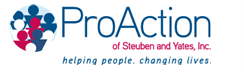 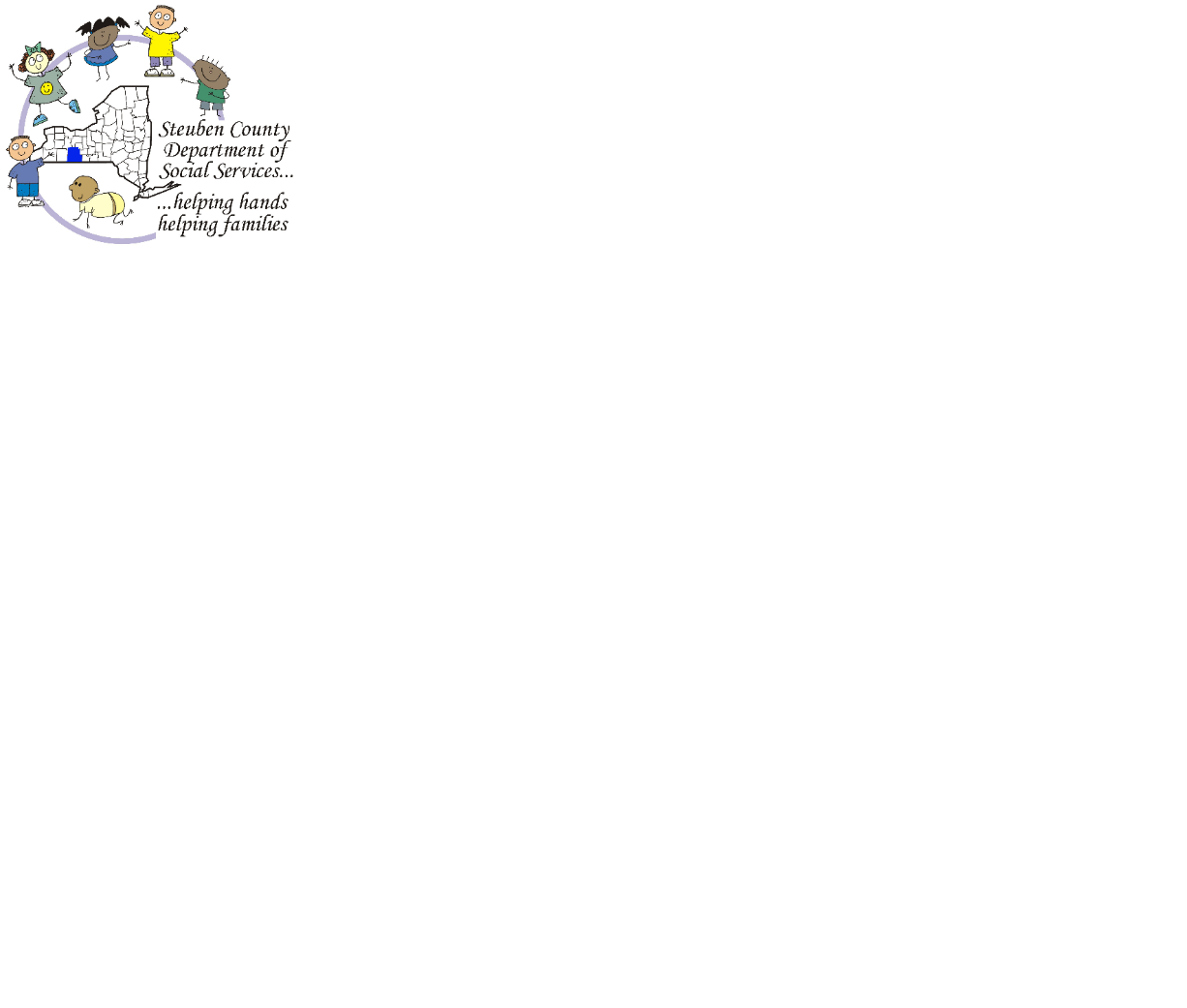 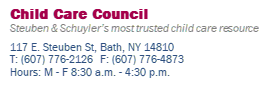 Pro Action Child Care Council Funding Sources  Programs within Pro Action Child Care Council are funded through: New York State Office of Children and Family Services New York State Department of Health Steuben County Department of Social Services United Way Fee service programs Local foundation grants Individual community members interested in making a donation to further the work of Pro Action Child Care Council may contact the Director, Margie Lawlor at 607-776-2126 Ext. 9100 or lawlorm@proactioninc.org 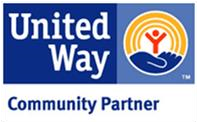 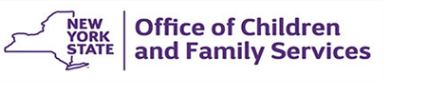 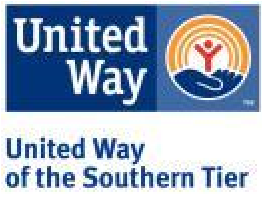 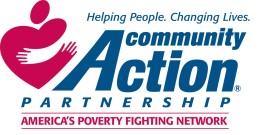 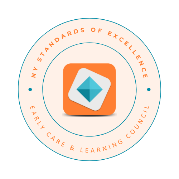 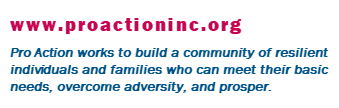 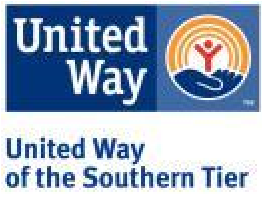 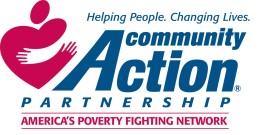 